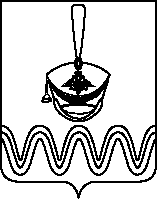 П О С Т А Н О В Л Е Н И ЕАДМИНИСТРАЦИИ БОРОДИНСКОГО СЕЛЬСКОГО ПОСЕЛЕНИЯПРИМОРСКО-АХТАРСКОГО РАЙОНА от 23 октября 2023 г.                                                                                           № 208станица БородинскаяО подготовке, организации и проведении открытого аукциона в электронной форме по продаже объектов муниципальной собственности Бородинского сельского поселения Приморско-Ахтарского районаВ целях мобилизации доходов в бюджет Бородинского сельского поселения Приморско-Ахтарского района, оптимизации использования муниципального имущества, недопущения его ухудшения, а также снижения бремени расходов по содержанию объектов муниципальной собственности Бородинского сельского поселения Приморско-Ахтарского района, руководствуясь Федеральным законом от 21 декабря 2001 года № 178-ФЗ «О приватизации государственного и муниципального имущества». решением Совета Бородинского сельского поселения Приморско-Ахтарского района от 25 июня 2015 года № 50 «Об утверждении Положения о порядке управления и распоряжения земельными участками на территории Бородинского сельского поселения Приморско-Ахтарского района», Решением Совета Бородинского  сельского поселения Приморско-Ахтарского района от 15 февраля 2023 года № 153 «Об утверждении Прогнозногo плана (программы) приватизации муниципального имущества Бородинского сельского поселения Приморско-Ахтарского района на 2023 год», Решением Совета Бородинского  сельского поселения Приморско-Ахтарского района от 5 июня 2023 года № 164 «О внесении изменений в Решение Совета Бородинского  сельского поселения Приморско-Ахтарского района от 15 февраля 2023 года № 153 «Об утверждении Прогнозногo плана (программы) приватизации муниципального имущества Бородинского сельского поселения Приморско-Ахтарского района на 2023 год»», Уставом Бородинского сельского поселения Приморско-Ахтарского района, администрация Бородинского сельского поселения Приморско-Ахтарского района п о с т а н о в л я е т:1. Организовать и провести торги в форме аукциона, открытого по составу участников и форме подачи предложений о цене, проводимого в электронной форме, по продаже единым лотом муниципального имущества Бородинского сельского поселения Приморско-Ахтарского района согласно приложению № 1.2. Установить начальную цену платы за муниципальное имущество, размер задатка, вносимого претендентами для участия в аукционе, «шаг аукциона» согласно приложению № 1.3. Утвердить форму заявки на участие в аукционе согласно приложению № 2. 4. Утвердить проект договора купли - продажи муниципального имущества, согласно приложению № 3.      5. Установить сроки подачи заявок на участие в аукционе с 25 ноября 2023 года с 09 часов 00 минут, окончание приема заявок 20 декабря 2023 года в 18 часов 00 минут.           6. Продажа на открытых аукционных торгах в электронной форме состоится (дата и время начала приема предложений от участников продажи) – 25 декабря 2023 г. в 10-00 на электронной торговой площадке РТС-тендер. Место подачи заявок и проведения продажи на открытых аукционных торгах в электронной форме: электронная площадка «РТС-тендер», размещенная на сайте https://www.rts-tender.ru в сети Интернет.           7. Утвердить порядок проведения аукциона согласно приложению № 4. 8. Ведущему специалисту администрации Бородинского сельского поселения Приморско-Ахтарского района (Семенчикова Л.В.) организовать размещение извещения о проведении аукциона на официальном сайте Российской Федерации в информационно-телекоммуникационной сети «Интернет» для размещения информации о проведении торгов – www. torgi.gov.ru, на электронной площадке РТС-тендер www.rts-tender.ru/, не менее чем за тридцать дней до дня проведения аукциона, а так же на официальном сайте администрации Бородинского сельского поселения Приморско-Ахтарского района www.borodinskoe-sp.ru не менее чем за тридцать дней до дня проведения аукциона.9. Контроль за выполнением настоящего постановления оставляю за собой.10. Постановление вступает в силу со дня его подписания.Глава Бородинского сельского поселенияПриморско-Ахтарского района                                                           В.Ю. ЩербинаПРИЛОЖЕНИЕ № 1                           УТВЕРЖДЕНпостановлением администрации Бородинского сельского поселения Приморско-Ахтарского района                                                                                   от 23 ноября 2023 г. № 208ПереченьОбъектов муниципальной собственности Бородинского сельского поселения Приморско-Ахтарского района, выставляемых на открытый аукцион по продажеГлава Бородинского сельского поселенияПриморско-Ахтарского района                                                          В.Ю. Щербина	ПРИЛОЖЕНИЕ № 2                           УТВЕРЖДЕНпостановлением администрации Бородинского сельского поселения Приморско-Ахтарского района                                                                               от 23 ноября 2023 г. № 208ЗАЯВКА НА УЧАСТИЕ В АУКЦИОНЕ В ЭЛЕКТРОННОЙ ФОРМЕпо продаже имуществаПретендент                (Ф.И.О. физического лица, индивидуального предпринимателя,
наименование юридического лица с указанием организационно-правовой формы)в лице               (Ф.И.О. руководителя юридического лица или уполномоченного лица)действующего на основании     (Устав, Положение, Соглашение и т.д.)принял решение об участии в аукционе в электронной форме и обязуется обеспечить поступление задатка в размере __________________ руб. _______________ (сумма прописью) в сроки и в порядке, установленные в Информационном сообщении на указанный лот.l. Претендент обязуется:1.1. Соблюдать условия и порядок проведения аукциона в электронной форме, содержащиеся в Извещении о проведении аукциона и Регламенте Оператора электронной площадки.1.2. В случае признания Победителем аукциона в электронной форме заключить договор купли - продажи   Продавцом в соответствии с порядком, сроками и требованиями, установленными Извещением о проведении аукциона в электронной форме и договором купли - продажи.2. Задаток Победителя аукциона засчитывается в счет оплаты договора купли - продажи.3. Претендент согласен и принимает все условия, требования, положения Извещения о проведении аукциона в электронной форме, проекта договора купли - продажи и Регламента Оператора электронной площадки, и они ему понятны.Претенденту известны сведения о земельном участке, Претендент надлежащим образом ознакомлен с реальным состоянием земельного участка, и он не имеет претензий к ним.4. Претендент извещен о том, что он вправе отозвать Заявку в любое время до установленных даты и времени окончания приема/подачи заявок на участие в аукционе в электронной форме, в порядке, установленном в Извещении о проведении аукциона в электронной форме.5. Ответственность за достоверность представленных документов и информации несет Претендент.6. Претендент подтверждает, что на дату подписания настоящей Заявки ознакомлен с порядком проведения аукциона в электронной форме, порядком внесения, блокирования и прекращения блокирования денежных средств в качестве задатка, Информационным сообщением и проектом договора купли - продажи, и они ему понятны.7. Претендент осведомлен и согласен с тем, что Продавец/организатор аукциона в электронной форме, не несет ответственности за ущерб, который может быть причинен Претенденту отменой аукциона в электронной форме, внесением изменений в Извещение о проведении аукциона, а также приостановлением процедуры проведения аукциона в электронной форме. При этом Претендент считается уведомленным об отмене аукциона в электронной форме, внесении изменений в Извещение о проведении аукциона в электронной форме с даты публикации информации об отмене аукциона в электронной форме, внесении изменений в Извещение о проведении аукциона в электронной форме на официальном сайте торгов Российской Федерации в информационно-телекоммуникационной сети Интернет для размещения информации о проведении торгов www.torgi.gov.ru и сайте Оператора электронной площадки.8. В соответствии с Федеральным законом от 27.07.2006 № l52-ФЗ «О персональных данных», подавая Заявку, претендент дает согласие на обработку персональных данных, указанных выше и содержащихся в представленных документах, в целях участия в аукционе в электронной форме. (Под обработкой персональных данных понимается совершение, в том числе, следующих действий: сбор, систематизация, накопление, хранение, уточнение (обновление, изменение), использование, обезличивание, блокирование, уничтожение персональных данных). При этом общее описание вышеуказанных способов обработки данных приведено в Федеральном законе от 27.07.2006 № l52-ФЗ, а также на передачу такой информации третьим лицам, в случаях, установленных нормативными документами вышестоящих органов и законодательством. Настоящее согласие действует бессрочно и может быть отозвано в любой момент по соглашению сторон. Претендент подтверждает, что ознакомлен с положениями Федерального закона от 27.07.2006 № l52-ФЗ «О персональных данных), права и обязанности в области защиты персональных данных ему известны.ПРИЛОЖЕНИЕ № 3                           УТВЕРЖДЕНпостановлением администрации Бородинского сельского поселения Приморско-Ахтарского района                                                                               от 23 ноября 2023 г. № 208 	проект		ДОГОВОРкупли-продажи муниципального имущества по итогам открытого аукциона в электронной формест. Бородинская	                                                                                            202_ г.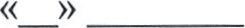 Администрация Бородинского сельского поселения Приморско-Ахтарского района в лице главы Щербина Валентины Юрьевны, действующего на основании Устава, именуемая в дальнейшем Продавец, с одной стороны и ___________________________, ________________года рождения, место рождения: ______________________, паспорт _________, выдан _______________________, дата выдачи: _____________, код подразделения ____________, зарегистрированного по адресу: Краснодарский край, г. ______________________, именуемый в дальнейшем «Покупатель», (При наличии представителя) в лице представителя __________________________, __________________ года рождения, место рождения: ________________, паспорт _________, выдан  ___________________, дата выдачи: ___________года, код подразделения ____________, зарегистрированного по адресу: ____________, действующего на основании доверенности __________________ выданной нотариусом________________, доверенность зарегистрирована в реестре: №__________________, с другой стороны, именуемые в дальнейшем «Стороны», в соответствии с Решением Совета Бородинского  сельского поселения Приморско-Ахтарского района от 15 февраля 2023 года № 153 «Об утверждении Прогнозногo плана (программы) приватизации муниципального имущества Бородинского сельского поселения Приморско-Ахтарского района на 2023 год», Решением Совета Бородинского  сельского поселения Приморско-Ахтарского района от 5 июня 2023 года № 164 «О внесении изменений в Решение Совета Бородинского  сельского поселения Приморско-Ахтарского района от 15 февраля 2023 года № 153 «Об утверждении Прогнозногo плана (программы) приватизации муниципального имущества Бородинского сельского поселения Приморско-Ахтарского района на 2023 год»», протоколом заседания комиссии по проведению открытых торгов, в форме аукциона по продаже муниципального имущества, находящегося в собственности Бородинского сельского поселения Приморско-Ахтарского района от ___________ года № _____ заключили настоящий договор (далее – Договор) о нижеследующем:1. ОСНОВНЫЕ ПОЛОЖЕНИЯ ДОГОВОРА1.1. Настоящий Договор заключен на основании результатов проведения продажи муниципального имущества, находящегося в собственности Бородинского сельского поселения Приморско-Ахтарского района, в электронной форме посредством аукциона на электронной торговой площадке, оформленного протоколом о результатах аукциона                  № ________ от_____________ года, по продаже муниципального имущества, установленного в разделе 2 настоящего Договора.2. ПРЕДМЕТ И ЦЕНА ДОГОВОРА2.1. Продавец обязуется передать в собственность, а Покупатель принять и оплатить по цене и на условиях настоящего Договора следующее имущество:Один объект продажи, расположенный по адресу: Краснодарский край, Приморско-Ахтарский р-н, с/о Бородинский, х. Морозовский, ул. Молодежная, дом 1, в состав которого входят:1) Комплекс недвижимого имущества,: здание гостиницы, дом приема гостей, площадью 454,7 кв.м., назначение: нежилое, количество этажей 1, год ввода в эксплуатацию 1998, кадастровый номер 23:25:0302018:17 (здание гостиницы № 1); котельная-склад, площадью 35,3 кв.м., назначение: нежилое, год ввода в эксплуатацию 1988, кадастровый номер: 23:25:0302018:20, подвал, площадью 33,2 кв.м., назначение: нежилое, год ввода в эксплуатацию 1989, кадастровый номер 23:25:0302018:24; здание гостиницы, дом приема гостей, площадью 152,6 кв.м., назначение: нежилое, количество этажей 1, год ввода в эксплуатацию: 2007, кадастровый номер 23:25:0302018:18 (здание гостиницы № 2); водопроводные сети, протяженностью 34 п.м.; канализационные сети: канализация, лит. К, протяженностью 124, 5 п.м. с колодцами, лит. VIII, IX, XVIII, XIX, XX, c септиками, лит. VI, VII; ограждение протяженностью 272,77 п.м; - забор, лит.III; - ворота, лит.I; - ворота лит.V; - калитка, лит.II; мощение (бетонное покрытие), литер IV, площадью 104,7 кв.м; мощение (асфальтное покрытие), литер XV, площадью 353,0 кв.м.2) земельный участок с видом разрешенного использования «Гостиница, дом приема гостей», площадью 3813,0 кв.м., кадастровый номер 23:25:0302015:27.2.2. Имущество принадлежит Продавцу на основании записей регистрации собственности в Едином государственном реестре недвижимости:1) здание гостиницы № 1: № 23:25:0302018:17-23/263/2022-2 от 27.12.2022 года;2) котельная-склад: № 23:25:0302018:20-23/263/2022-2 от 28.12.2022 года;3) подвал: № 23:25:0302018:24-23/263/2022-2 от 28.12.2022 года;4) здание гостиницы № 2: 23:25:0302018:18-23/263/2022-2 от 29.12.2022 года;5) земельный участок: № 23:25:0302015:27-23/263/2022-2 от 28.12.2022 года 2.3. Указанное в п. п. 2.1, недвижимое имущество передается Покупателю по акту приема-передачи не позднее чем через 30 (тридцать) дней после дня полной оплаты имущества.3. УСЛОВИЯ И СРОКИ ОПЛАТЫ3.1. Согласно отчету об оценке рыночной стоимости недвижимого имущества от 23 ноября 2023 года № 298, выполненного Обществом с ограниченной ответственностью Информационно-экспертное агентство «Универсал», рыночная стоимость имущества, указанного в п.2.1, настоящего договора, составляет:3.2. Цена продажи объекта, в соответствии с протоколом о результатах аукциона №  _______ проведение продажи муниципального имущества, находящегося в собственности Бородинского сельского поселения Приморско-Ахтарского района, в электронной форме посредством аукциона на электронной торговой площадке, от _______________2023 года составляет                 рублей           копеек, без НДС и других платежей. Размер НДС составляет               рублей 00 копеек. Цена продажи объекта с учетом НДС составляет               рубля       копеек. 3.3. Часть суммы, указанной в п.3.2 настоящего договора, в размере 607 700 (Шестьсот семь тысяч семьсот) рублей, внесена Покупателем в виде задатка за участие в торгах.3.4. Покупатель обязуется перечислить денежные средства в сумме, определенной в п.3.2. настоящего договора за минусом суммы задатка, определенной в п.3.3. настоящего договора в течение 30 дней с момента подписания настоящего договора за:1) Комплекс недвижимого имущества,: здание гостиницы, дом приема гостей, площадью 454,7 кв.м., назначение: нежилое, количество этажей 1, год ввода в эксплуатацию 1998, кадастровый номер 23:25:0302018:17 (здание гостиницы № 1); котельная-склад, площадью 35,3 кв.м., назначение: нежилое, год ввода в эксплуатацию 1988, кадастровый номер: 23:25:0302018:20, подвал, площадью 33,2 кв.м., назначение: нежилое, год ввода в эксплуатацию 1989, кадастровый номер 23:25:0302018:24; здание гостиницы, дом приема гостей, площадью 152,6 кв.м., назначение: нежилое, количество этажей 1, год ввода в эксплуатацию: 2007, кадастровый номер 23:25:0302018:18 (здание гостиницы № 2); водопроводные сети, протяженностью 34 п.м.; канализационные сети: канализация, лит. К, протяженностью 124, 5 п.м. с колодцами, лит. VIII, IX, XVIII, XIX, XX, c септиками, лит. VI, VII; ограждение протяженностью 272,77 п.м; - забор, лит.III; - ворота, лит.I; - ворота лит.V; - калитка, лит.II; мощение (бетонное покрытие), литер IV, площадью 104,7 кв.м; мощение (асфальтное покрытие), литер XV, площадью 353,0 кв.мв размере __________________ (                              )   рублей 00 копеек по следующим реквизитам: Администрация Бородинского сельского поселения Приморско-Ахтарского района, ИНН 2347011789, КПП 234701001, ОКТМО 03641402, УФК по Краснодарскому краю (администрация Бородинского сельского поселения Приморско-Ахтарского района (л/с 04183017640) номер казначейского счета 03100643000000011800 в ЮЖНОЕ ГУ БАНКА РОССИИ // УФК по Краснодарскому краю г. Краснодар, БИК ТОФК 010349101, ЕКС 40102810945370000010, КБК 99211402053100000410. 2) земельный участок с видом разрешенного использования «Гостиница, дом приема гостей», площадью 3813,0 кв.м., кадастровый номер 23:25:0302015:27 в размере   __________________ (                              )   рублей 00 копеек по следующим реквизитам: Администрация Бородинского сельского поселения Приморско-Ахтарского района, ИНН 2347011789, КПП 234701001, ОКТМО 03641402, УФК по Краснодарскому краю (администрация Бородинского сельского поселения Приморско-Ахтарского района (л/с 04183017640) номер казначейского счета 03100643000000011800 в ЮЖНОЕ ГУ БАНКА РОССИИ // УФК по Краснодарскому краю г. Краснодар, БИК ТОФК 010349101, ЕКС 40102810945370000010, КБК 99211406025100000430. 4. ПЕРЕДАЧА ОБЪЕКТА ПРОДАЖИ ПОКУПАТЕЛЮ4.1. Покупатель ознакомился с техническим состоянием имущества, претензий по поводу технического состояния имущества не имеет.4.2. Продавец передает, а Покупатель принимает имущество по акту приема-передачи после его полной оплаты согласно разделу 3 настоящего Договора.5. ОБЯЗАННОСТИ И ОТВЕТСТВЕННОСТЬ СТОРОНОБЯЗАННОСТИ ПРОДАВЦА:5.1. Передать имущество и подписать акт приема-передачи в соответствии с разделом 4 настоящего Договора не позднее чем через 30 календарных дней после дня оплаты имущества.ОБЯЗАННОСТИ ПОКУПАТЕЛЯ:5.2. Принять продаваемое имущество и подписать акт приема-передачи в соответствии с разделом 4 настоящего Договора. Оплатить в указанные сроки сумму, предусмотренную п. 3.2, с учетом п. 3.4 настоящего Договора. 5.3. Оформить право собственности на имущество не позднее чем через 30 дней после дня оплаты имущества.5.4. С момента подписания акта приема-передачи нести бремя содержания продаваемого имущество, в том числе по уплате налогов в отношении Объекта.6. ОТВЕТСТВЕННОСТЬ СТОРОН6.1. В случае просрочки оплаты по настоящему договору Покупатель выплачивает Продавцу неустойку из расчета 1/300 ставки рефинансирования Центрального банка РФ за каждый календарный день просрочки.6.2. Просрочка платежа свыше 60 календарных дней без уважительных причин считается отказом Покупателя от исполнения договора, договор считается расторгнутым. Расторжение договора не освобождает Покупателя от уплаты неустойки, предусмотренной п.5.1. настоящего договора.6.3. Стороны освобождаются от ответственности за частичное или полное н неисполнение настоящего договора, если это неисполнение будет являться следствием непреодолимой силы, возникшей после подписания настоящего договора в результате событий чрезвычайного характера.6.4. Все споры и разногласия, которые могут возникнуть из настоящего договора, будут решаться по возможности путем переговоров между сторонами, а при невозможности решения споров – в судебном порядке.7. ОСОБЫЕ УСЛОВИЯ 7.1. В соответствии со ст. ст. 131, 164, 551 Гражданского кодекса Российской Федерации право собственности на указанную недвижимость у Покупателя возникает с момента регистрации перехода права собственности в Управлении Федеральной службы государственной регистрации, кадастра и картографии по Краснодарскому краю.7.2. Сторона, необоснованно уклоняющаяся от государственной регистрации перехода права собственности, должна возместить другой стороне убытки, вызванные задержкой регистрации.7.3. Договор вступает в силу с момента его подписания и действует до полного исполнения сторонами обязательств по настоящему договору.7.4. Все изменения и дополнения к Договору действительны, если они совершены в письменной форме и подписаны уполномоченными лицами.7.5. Указанное в пункте 2.1. настоящего договора Имущество передается Покупателю на основании настоящего договора купли-продажи. Данный договор является документом, подтверждающим передачу Имущества в собственность Покупателю и переход права на Имущество с момента подписания акта приема-передачи данного Имущества, являющегося неотъемлемой частью настоящего договора.8. ЗАКЛЮЧИТЕЛЬНЫЕ ПОЛОЖЕНИЯ8.1. Настоящий договор составлен в 3-х экземплярах, имеющих одинаковую юридическую силу, из которых первый экземпляр остается у Продавца, второй экземпляр находится у Покупателя, третий экземпляр направляется в Управление Федеральной службы государственной регистрации, кадастра и картографии по Краснодарскому краю.9. АДРЕСА И РЕКВИЗИТЫ СТОРОН:Акт приёма-передачи имущества по купли-продажи муниципального имущества по итогам открытого аукциона в электронной форме от ____________ 202__ годаст. Бородинская                                                             ______________ 202__ годаАдминистрация Бородинского сельского поселения Приморско-Ахтарского района в лице главы Щербина Валентины Юрьевны, действующего на основании Устава, именуемая в дальнейшем Продавец, с одной стороны, и ___________________________, ________________года рождения, место рождения: ______________________, паспорт _________, выдан _______________________, дата выдачи: _____________,  код подразделения ____________, зарегистрированного по адресу: __________________________________, именуемый в дальнейшем «Покупатель», (При наличии представителя) В лице представителя __________________________, __________________ года рождения, место рождения: ________________, паспорт _________, выдан ___________________, дата выдачи: ___________года, код подразделения ____________, зарегистрированного по адресу: ____________, действующего на основании доверенности __________________ выданной нотариусом________________, доверенность зарегистрирована в реестре: №__________________, с другой стороны, и именуемые в дальнейшем "Стороны", в соответствии с протоколом о результатах аукциона № ______________ проведение продажи муниципального имущества, находящегося в собственности Бородинского сельского поселения Приморско-Ахтарского района, в электронной форме посредством аукциона на электронной торговой площадке, от ___________ 202__ года, подписали настоящий акт приема-передачи имущества к договору купли-продажи от ______________202__ года о нижеследующем:1. В соответствии с договором купли-продажи от __________ 202__ года, заключенного на основании результатов проведения продажи муниципального имущества, находящегося в собственности Бородинского сельского поселения Приморско-Ахтарского района, в электронной форме посредством аукциона на электронной торговой площадке, оформленного протоколом о результатах аукциона от ___________ 202__ года, по продаже муниципального имущества (далее - договор), Продавец передал, а Покупатель принял следующее имущество:Один объект продажи, расположенный по адресу: Краснодарский край, Приморско-Ахтарский р-н, с/о Бородинский, х. Морозовский, ул. Молодежная, дом 1, в состав которого входят:1) Комплекс недвижимого имущества,: здание гостиницы, дом приема гостей, площадью 454,7 кв.м., назначение: нежилое, количество этажей 1, год ввода в эксплуатацию 1998, кадастровый номер 23:25:0302018:17 (здание гостиницы № 1); котельная-склад, площадью 35,3 кв.м., назначение: нежилое, год ввода в эксплуатацию 1988, кадастровый номер: 23:25:0302018:20, подвал, площадью 33,2 кв.м., назначение: нежилое, год ввода в эксплуатацию 1989, кадастровый номер 23:25:0302018:24; здание гостиницы, дом приема гостей, площадью 152,6 кв.м., назначение: нежилое, количество этажей 1, год ввода в эксплуатацию: 2007, кадастровый номер 23:25:0302018:18 (здание гостиницы № 2); водопроводные сети, протяженностью 34 п.м.; канализационные сети: канализация, лит. К, протяженностью 124, 5 п.м. с колодцами, лит. VIII, IX, XVIII, XIX, XX, c септиками, лит. VI, VII; ограждение протяженностью 272,77 п.м; - забор, лит.III; - ворота, лит.I; - ворота лит.V; - калитка, лит.II; мощение (бетонное покрытие), литер IV, площадью 104,7 кв.м; мощение (асфальтное покрытие), литер XV, площадью 353,0 кв.м.2) земельный участок с видом разрешенного использования «Гостиница, дом приема гостей», площадью 3813,0 кв.м., кадастровый номер 23:25:0302015:27.2.Покупатель осмотрел передаваемое недвижимое имущество и принял его в том качественном состоянии, как оно есть на день подписания настоящего акта.Техническое состояние имущества соответствует условиям договора купли-продажи. Дефектов и недостатков, о которых Покупатель не был извещен Продавцом, не имеется.3. Покупатель в полном объеме перечислил денежные средства в сумме, определенной в п.3.2. договора купли-продажи от __________ 202__ года за минусом суммы задатка, определенной в п.3.3. настоящего договора, на реквизиты, установленные п. 3.4 договора.4. Настоящим актом Стороны подтверждают, что обязательства, установленные договором купли-продажи ___________ 202__ года выполнены полностью, расчет произведен, Стороны не имеют друг к другу претензий по существу договора и порядку его исполнения.5. Настоящий акт вступает в силу с момента его подписания обеими Сторонами, составлен в трех экземплярах, имеющих одинаковую юридическую силу, один из которых будет хранится в делах регистрирующего сделку органа, один экземпляр выдаётся Продавцу, один - Покупателю.6. Настоящий акт является неотъемлемой частью договора купли-продажи от_____________ 202__ года.ПРИЛОЖЕНИЕ № 4                           УТВЕРЖДЕНпостановлением администрации Бородинского сельского поселения Приморско-Ахтарского района                                                                               от 23 ноября 2023 г. № 208 Порядок проведения электронного аукционаАукцион в электронной форме будет проводиться на электронной площадке ООО «РТС-тендер», владеющего сайтом https://www.rts-tender.ru в информационно-телекоммуникационной сети «Интернет».Дата начала приема заявок на участие в электронном аукционе – 25 ноября 2023 года в 09:00 часов по МСК времени.Дата окончания приема заявок на участие в электронном аукционе - 20 декабря 2023 года в 18:00 часов по МСК времени.	Дата определения участников торгов – 22 декабря 2023 года в 09:00 часов по МСК времени.Дата и время проведения торгов – 25 декабря 2023 года с 10:00 часов по МСК времени.Подписание протокола об итогах торгов осуществляется продавцом в течение одного часа с момента получения электронного журнала, но не позднее рабочего дня, следующего за днем подведения итогов аукциона.Организатором аукциона может быть принято решение об отказе в проведении открытого аукциона в любое время, но не позднее, чем за три дня до наступления даты его проведения, о чем он извещает участников аукциона не позднее, чем за два дня со дня принятия данного решения.Порядок регистрации на Электронной площадке:Для обеспечения доступа к участию в аукционе физическим и юридическим лицам, желающим приобрести муниципальное имущество (далее – претендентам), необходимо пройти процедуру регистрации на электронной площадке.Претенденты должны зарегистрироваться в торговой секции «Торги по приватизации, аренде и продаже имущества» торговой площадки «РТС-тендер» https://www.rts-tender.ru.Регистрации на электронной площадке подлежат претенденты, ранее не зарегистрированные на электронной площадке.Регистрация претендентов на электронной площадке осуществляется в соответствии с регламентами электронной площадки.Требования, предъявляемые к претендентам:К участию в аукционе допускаются претенденты, признанные продавцом в соответствии с действующим законодательством РФ участниками, своевременно подавшие заявку на участие в аукционе, представившие надлежащим образом оформленные документы в соответствии с информационным сообщением и обеспечившие в установленный законом срок перечисление задатка.Один заявитель вправе подать только одну заявку на участие в аукционе по одному лоту.Ограничение участия отдельных категорий участников:Покупателями государственного и муниципального имущества могут быть любые физические и юридические лица, своевременно подавшие заявку на участие в аукционе и предоставившие все необходимые документы, а также перечислившие задаток в установленный Организатором торгов срок, за исключением: государственных и муниципальных унитарных предприятий; государственных и муниципальных учреждений; юридических лиц, в уставном капитале которых доля Российской Федерации, субъектов Российской Федерации и муниципальных образований превышает 25 процентов, кроме случаев, предусмотренных статьей 25 Федерального закона 178-ФЗ; юридических лиц, местом регистрации которых является государство или территория, включенные в утверждаемый Министерством финансов Российской Федерации перечень государств и территорий, предоставляющих льготный налоговый режим налогообложения и (или) не предусматривающих раскрытия и предоставления информации при проведении финансовых операций (офшорные зоны) (далее - офшорные компании); юридических лиц, в отношении которых офшорной компанией или группой лиц, в которую входит офшорная компания, осуществляется контроль.Перечень документов, предоставляемых претендентом в составе заявки:физические лица и индивидуальные предприниматели: - копию всех листов документа, удостоверяющего личность; в случае, если от имени претендента действует его представитель по доверенности, прилагается копия всех страниц паспорта представителя претендента, а также доверенность.юридические лица: - копии учредительных документов;- документ, который подтверждает полномочия руководителя юридического лица на осуществление действий от имени юридического лица (копия решения о назначении этого лица или о его избрании) и в соответствии с которым руководитель юридического лица обладает правом действовать от имени юридического лица без доверенности; - в случае, если от имени претендента действует его представитель по доверенности, прилагается доверенность на осуществление действий от имени претендента, оформленная в установленном порядке, или нотариально заверенная копия такой доверенности. В случае, если доверенность на осуществление действий от имени претендента подписана лицом, уполномоченным руководителем юридического лица, заявка должна содержать также документ, подтверждающий полномочия этого лица;- в случае, если от имени претендента действует его представитель по доверенности, прилагается копия всех страниц документа, удостоверяющего личность представителя Претендента.Подача заявки осуществляется только посредством интерфейса электронной площадки https://www.rts-tender.ru (торговая секция «Торги по приватизации, аренде и продаже имущества») из личного кабинета претендента. Заявка подается путем заполнения ее электронной формы, размещенной в открытой для доступа неограниченного круга лиц части электронной площадки, с приложением электронных документов либо электронных образов документов (документов на бумажном носителе, преобразованных в электронно-цифровую форму путем сканирования с сохранением их реквизитов), заверенных электронной подписью претендента или участника либо лица, имеющего право действовать от имени соответственно претендента или участника. Требования к оформлению представляемых участниками документов:Документооборот осуществляется через электронную площадку в форме электронных документов либо электронных образов документов (документов на бумажном носителе, преобразованных в электронно-цифровую форму путем сканирования с сохранением их реквизитов), заверенных электронной подписью претендента или участника либо лица, имеющего право действовать от имени соответственно претендента или участника. Данное правило не применяется для договора купли-продажи имущества, который заключается сторонами в простой письменной форме.Срок и порядок внесения и возврата задатка, реквизиты счета, назначение платежа: Извещение является публичной офертой для заключения договора о задатке в соответствии со статьей 437 Гражданского кодекса Российской Федерации. Подача претендентом заявки и перечисление задатка на счет являются акцептом такой оферты, и договор о задатке считается заключенным в установленном порядке. Перечисление задатка для участия в аукционе и возврат задатка осуществляются в соответствии с регламентом электронной площадки https://www.rts-tender.ru. Задаток перечисляется оператору электронной площадки на счет, указанный в электронной ссылке https://www.rts-tender.ru/details/platform-property-sales-details. Оператор электронной площадки проверяет наличие достаточной суммы в размере задатка на лицевом счете Претендента и осуществляет блокирование необходимой суммы в момент подачи заявки. Если денежных средств на лицевом счете Претендента недостаточно для произведения операции блокирования, то Претенденту для обеспечения своевременного поступления денежных средств необходимо учитывать, что поступившие в банк за предыдущий день платежи разносятся на лицевые счета в сроки, установленные Регламентом электронной площадки.Задаток вносится в валюте Российской Федерации единым платежом не позднее 19.12.2023 года:Получатель: ООО «РТС-тендер»; Наименование банка: ФИЛИАЛ "Корпоративный" ПАО "СОВКОМБАНК" Расчетный счёт: 40702810512030016362 Корр. Счёт: 30101810445250000360 БИК: 044525360 ИНН: 7710357167 КПП: 773001001Назначение платежа: «Внесение гарантийного обеспечения по Соглашению о внесении гарантийного обеспечения, № аналитического счета_____¬¬¬¬________. Без НДС».Размер взимаемой с победителя аукциона или иных лиц, с которыми заключается договор, платы оператору электронной площадки (размер устанавливается в соответствии с постановлением Правительства РФ от 10.05.2018 № 564) - в соответствии с регламентом электронной площадки. Обратите внимание на следующее:1. Не нужно разбивать платежи по разным торгам разными п/п. Данная операция просто является пополнением счета.2. Платежи разносятся по виртуальным счетам каждый рабочий день по факту поступления средств по банковским выпискам (то есть банковский день + рабочий день).Лицам, перечислившим задаток для участия в аукционе, денежные средства возвращаются в следующем порядке:- участникам аукциона, за исключением его победителя, - в течение 5 (пяти) календарных дней со дня подведения итогов аукциона;- претендентам, не допущенным к участию в аукционе, - в течение 5 (пяти) календарных дней со дня подписания протокола о признании претендентов участниками аукциона;- в случае отзыва претендентом в установленном порядке заявки до даты окончания приема заявок поступивший от претендента задаток подлежит возврату в срок не позднее чем 5 (пять) дней со дня поступления уведомления об отзыве заявки. В случае отзыва претендентом заявки позднее даты окончания приема заявок задаток возвращается в порядке, установленном для участников аукциона.Задаток, перечисленный победителем аукциона, засчитывается в счет оплаты приобретаемого имущества.При уклонении или отказе победителя аукциона от заключения в установленный срок договора купли-продажи имущества задаток ему не возвращается, и он утрачивает право на заключение указанного договора.Правила проведения аукциона в электронной форме: Процедура аукциона проводится в день и время, указанные в информационном сообщении о проведении аукциона, путем последовательного повышения участниками начальной цены продажи на величину, равную либо кратную величине «шага аукциона».Во время проведения процедуры аукциона оператор электронной площадки обеспечивает доступ участников к закрытой части электронной площадки и возможность представления ими предложений о цене имущества.Со времени начала проведения процедуры аукциона оператором электронной площадки размещается:а) в открытой части электронной площадки - информация о начале проведения процедуры аукциона с указанием наименования имущества, начальной цены и текущего "шага аукциона";б) в закрытой части электронной площадки - помимо информации, указанной в открытой части электронной площадки, также предложения о цене имущества и время их поступления, величина повышения начальной цены ("шаг аукциона"), время, оставшееся до окончания приема предложений о цене имущества.В течение одного часа со времени начала проведения процедуры аукциона участникам предлагается заявить о приобретении имущества по начальной цене. В случае если в течение указанного времени:а) поступило предложение о начальной цене имущества, то время для представления следующих предложений об увеличенной на "шаг аукциона" цене имущества продлевается на 10 минут со времени представления каждого следующего предложения. Если в течение 10 минут после представления последнего предложения о цене имущества следующее предложение не поступило, аукцион с помощью программно-аппаратных средств электронной площадки завершается;б) не поступило ни одного предложения о начальной цене имущества, то аукцион с помощью программно-аппаратных средств электронной площадки завершается. В этом случае временем окончания представления предложений о цене имущества является время завершения аукциона.При этом программными средствами электронной площадки обеспечивается:а) исключение возможности подачи участником предложения о цене имущества, не соответствующего увеличению текущей цены на величину "шага аукциона";б) уведомление участника в случае, если предложение этого участника о цене имущества не может быть принято в связи с подачей аналогичного предложения ранее другим участником.Победителем признается участник, предложивший наиболее высокую цену имущества.Ход проведения процедуры аукциона фиксируется оператором электронной площадки в электронном журнале, который направляется продавцу в течение одного часа со времени завершения приема предложений о цене имущества для подведения итогов аукциона путем оформления протокола об итогах аукциона.Протокол об итогах аукциона удостоверяет право победителя на заключение договора купли-продажи имущества, содержит фамилию, имя, отчество или наименование юридического лица - победителя аукциона, цену имущества, предложенную победителем, фамилию, имя, отчество или наименование юридического лица - участника продажи, который сделал предпоследнее предложение о цене такого имущества в ходе продажи, и подписывается продавцом в течение одного часа с момента получения электронного журнала, но не позднее рабочего дня, следующего за днем подведения итогов аукциона.Процедура аукциона считается завершенной со времени подписания продавцом протокола об итогах аукциона.Аукцион признается несостоявшимся в следующих случаях:а) не было подано ни одной заявки на участие либо ни один из претендентов не признан участником;б) принято решение о признании только одного претендента участником;в) ни один из участников не сделал предложение о начальной цене имущества.Решение о признании аукциона несостоявшимся оформляется протоколом.В случае, если заявку на участие в аукционе подало только одно лицо, признанное единственным участником аукциона, договор заключается с таким лицом по начальной цене продажи государственного или муниципального имуществаВ течение одного часа со времени подписания протокола об итогах аукциона победителю направляется уведомление о признании его победителем с приложением этого протокола, а также размещается в открытой части электронной площадки следующая информация:а) наименование имущества и иные позволяющие его индивидуализировать сведения (спецификация лота);б) цена сделки;в) фамилия, имя, отчество физического лица или наименование юридического лица - победителя.Срок подписания договора по итогам продажи:В течение 5 рабочих дней со дня подведения итогов аукциона с победителем заключается договор купли-продажи имущества. Договор заключается в форме электронного документа на электронной торговой площадке «РТС-тендер».При уклонении или отказе победителя аукциона от заключения в установленный срок договора купли-продажи муниципального имущества он утрачивает право на заключение указанного договора и задаток ему не возвращается. Результаты аукциона аннулируются продавцом.Передача муниципального имущества и оформление права собственности на него осуществляются в соответствии с законодательством Российской Федерации и договором купли-продажи не позднее чем через тридцать дней после дня полной оплаты имущества. Реквизиты для оплаты: - комплекс недвижимого имущества: Администрация Бородинского сельского поселения Приморско-Ахтарского района, ИНН 2347011789, КПП 234701001, ОКТМО 03641402, УФК по Краснодарскому краю (администрация Бородинского сельского поселения Приморско-Ахтарского района (л/с 04183017640) номер казначейского счета 03100643000000011800 в ЮЖНОЕ ГУ БАНКА РОССИИ // УФК по Краснодарскому краю г. Краснодар, БИК ТОФК 010349101, ЕКС 40102810945370000010, КБК 99211402053100000410. - земельный участок: Администрация Бородинского сельского поселения Приморско-Ахтарского района, ИНН 2347011789, КПП 234701001, ОКТМО 03641402, УФК по Краснодарскому краю (администрация Бородинского сельского поселения Приморско-Ахтарского района (л/с 04183017640) номер казначейского счета 03100643000000011800 в ЮЖНОЕ ГУ БАНКА РОССИИ // УФК по Краснодарскому краю г. Краснодар, БИК ТОФК 010349101, ЕКС 40102810945370000010, КБК 99211406025100000430.Порядок ознакомления с имуществом:Осмотр приватизируемого имущества осуществляется в рабочие дни по заявкам, подаваемым в администрацию Бородинского сельского поселения Приморско-Ахтарского района в рабочие дни с 8.00 до 12.00 и с 14.00 до 17.00 по московскому времени, по адресу: Краснодарский край, Приморско-Ахтарский район, ст. Бородинская, ул. Школьная, 33/1, контактный телефон 8(861 43) 5-15-20, не позднее, чем за 2 дня до осмотра.Порядок ознакомления с иной информацией:С иной информацией покупатели могут ознакомиться в администрации Бородинского сельского поселения Приморско-Ахтарского района в рабочие дни с 8.00 до 12.00 и с 14.00 до 17.00 по московскому времени, по адресу: Краснодарский край, Приморско-Ахтарский район, ст. Бородинская, ул. Школьная, 33/1, контактный телефон 8(861 43) 5-15-20.Любое лицо независимо от регистрации на электронной площадке вправе направить на электронный адрес оператора электронной площадки, указанный в информационном сообщении о проведении продажи имущества, запрос о разъяснении размещенной информации.Такой запрос в режиме реального времени направляется в «личный кабинет» продавца для рассмотрения при условии, что запрос поступил продавцу не позднее 5 рабочих дней до окончания подачи заявок.В течение 2 рабочих дней со дня поступления запроса продавец предоставляет оператору электронной площадки для размещения в открытом доступе разъяснение с указанием предмета запроса, но без указания лица, от которого поступил запрос.Все вопросы, касающиеся проведения аукциона, не нашедшие отражения в настоящем порядке, регулируются законодательством Российской Федерации.Поскольку не все сведения, касающиеся предстоящей приватизации, размещаются, то покупатели могут получить всю интересующую их информацию в месте, указанном в данном порядке.Глава Бородинского сельского поселенияПриморско-Ахтарского района                                                          В.Ю. Щербинап/ пНаименование объектаНачальная цена открытого аукциона (Без НДС)Шаг аукциона(руб.), 5 % от начальной цены открытого аукционаРазмер задатка,(руб.), 10 % от начальной цены открытого аукционаФорма платежа1Имущественный комплекс с земельным участком:Приморско-Ахтарский р-н, х.Морозовский, ул.Молодежная, дом №1: Здание гостиницы, дом приема гостей, площадью 454,7 кв.м. кадастровый номер 23:25:0302018:17; котельная-склад, площадью 35,3 кв.м., кадастровый номер: 23:25:0302018:20, подвал, площадью 33,2 кв.м., кадастровый номер 23:25:0302018:24; здание гостиница, дом приема гостей, площадью 152,6 кв.м., кадастровый номер 23:25:0302018:18; земельный участок с видом разрешенного использования «Гостиница, дом приема гостей», площадью 3813,0 кв.м., кадастровый номер 23:25:0302015:27; водопроводные сети, протяженностью 34 п.м.; канализационные сети: канализация, лит. К, протяженностью 124, 5 п.м. с колодцами, лит. VIII, IX, XVIII, XIX, XX, c септиками, лит. VI, VII; ограждение протяженностью 272,77 п.м; - забор, лит.III; - ворота, лит.I; - ворота лит.V; - калитка, лит.II; мощение (бетонное покрытие), литер IV, площадью 104,7 кв.м; мощение (асфальтное покрытие), литер XV, площадью 353,0 кв.м.6 077 000,00303 850,00607 700,00единовременная(заполняется физическим лицом, индивидуальным предпринимателем)Паспортные данные: серия      №                  ., дата выдачи                              .кем выдан:  Адрес места жительства (по паспорту):    Почтовый адрес (для корреспонденции):  Контактный телефон:         ОГРНИП (для индивидуального предпринимателя) №     (заполняется юридическим лицом)Адрес местонахождения:      Почтовый адрес (для корреспонденции)Контактный телефон:     ИНН                                          КПП                                                   ОГРН____________________________________________    Представитель Заявителя     (Ф.И.О.)Действует на основании доверенности от                          , №___________________________  Паспортные данные представителя: серия                №                                 дата выдачи_________________________________________кем выдан:     Адрес места жительства (по паспорту):          Почтовый адрес (для корреспонденции):       Контактный телефон:         Дата аукциона:………..……………. № Лота………………,Наименование Объекта(ов) (лота) аукциона ………………………………………………………...……...……...Адрес (местонахождение) Объекта(ов) (лота) аукциона ………………………………………………...…№ п/пНаименование объектаРыночная стоимость с НДС, рублейРыночная стоимость без НДС, рублей1Комплекс недвижимого имущества без земельного участка4 238 400,003 532 000,002Земельный участок2 545 000,002 545 000,00ИТОГО:6 783 400, 006 077 000,00«Продавец»Администрация Бородинского сельского поселения Приморско-Ахтарского района 353893, Краснодарский край, Приморско-Ахтарский район, ст. Бородинская, ул. Школьная, 33/1ИНН 2347011789, КПП 234701001, ОКТМО 03641402, УФК по Краснодарскому краю (администрация Бородинского сельского поселения Приморско-Ахтарского района (л/с 04183017640) номер казначейского счета 03100643000000011800 в ЮЖНОЕ ГУ БАНКА РОССИИ // УФК по Краснодарскому краю г. Краснодар, БИК ТОФК 010349101, ЕКС 40102810945370000010Телефон/факс: 8(86143)5-15-20Эл. почта: admin-bsp@mail.ruГлава Бородинского сельского поселенияПриморско-Ахтарского района__________________ /В.Ю. Щербина«Покупатель»______________, В лице представителя ____________,доверенность зарегистрирована в реестре: _____адрес, телефон, е-mail_________________    «Продавец»Администрация Бородинского сельского поселения Приморско-Ахтарского района 353893, Краснодарский край, Приморско-Ахтарский район, ст. Бородинская, ул. Школьная, 33/1ИНН 2347011789, КПП 234701001, ОКТМО 03641402, УФК по Краснодарскому краю (администрация Бородинского сельского поселения Приморско-Ахтарского района (л/с 04183017640) номер казначейского счета 03100643000000011800 в ЮЖНОЕ ГУ БАНКА РОССИИ // УФК по Краснодарскому краю г. Краснодар, БИК ТОФК 010349101, ЕКС 40102810945370000010Телефон/факс: 8(86143)5-15-20Эл. почта: admin-bsp@mail.ruГлава Бородинского сельского поселенияПриморско-Ахтарского района__________________ /В.Ю. Щербина/«Покупатель»________________В лице представителя _____________, действующего на основании доверенности ______________, выданной нотариусомадрес, телефон, е-mail_________________  